To answer the following, you may either use formulas and arithmetic or grid paper. But you must show your work to show how you solved the problem.A Giraffe RanchThe diagram below shows the parcel of land on which Aristotle the rancher confines his giraffes.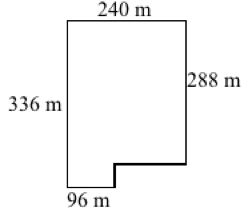 What is the area of this parcel?Extension: If each giraffe requires 500 square meters of space, approximately how many giraffes can the parcel accommodate?